Уважаемые лидчане!  	Если Вам не хватает постоянного общения и хочется поделиться своим творческим опытом: рукоделием, художественным мастерством, самодеятельностью (пением, танцами), – мы ждем Вас в   отделении социальной адаптации и реабилитации.Здесь Вы сможете: посещать на безвозмездной основе объединения по интересам:Клубы:пеший туристический клуб «Шагом!»;клуб народной культуры «Сяброўкі»;литературная гостиная «Лира»;клуб «Путешественник».Секции:секция любителей скандинавской ходьбы «Здоров-Я»;секция «Ладья»;культурно-досуговое объединение «Час польского»;досуговое объединение «Интеллектуальный чемоданчик».Театрально-музыкальная студия «Дебют»:«Студия творчества»: подготовка музыкально-театральных представлений участниками студии;«Танцы народов мира». Студия «Полезных компетенций»:«Сфера интересов»;«Изучаем английский язык».   посещать на возмездной основе: Кружки по интересам:«Фитбол - гимнастика»;«Школа здоровья» (оздоровительная физкультура/самомассаж; гимнастика);Обучение компьютерной грамотности, в том числе по освоению социальных сетей, осуществлению платежей в Интернете.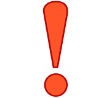          Для получения социальных услугв отделении предоставляются следующие документы: документ, удостоверяющий личность;документ, установленного образца о праве на льготы (удостоверение инвалида, ветерана Великой Отечественной войны и т.п.) для граждан, относящихся к категории пользующихся льготами;медицинскую справку о состоянии здоровья, содержащую информацию о наличии медицинских показаний и (или) отсутствии медицинских противопоказаний для оказания социальных услуг;письменное заявление гражданина.Специалисты отделения социальной адаптации и реабилитации в течение трёх рабочих дней со дня обращения проводят обследование материально-бытового положения гражданина с составлением акта обследования и запрашивают у государственных органов и иных организаций:сведения о наличии (отсутствии) ухода за гражданином, обратившимся за оказанием социальных услуг, лицом, получающим пособие по уходу за инвалидом I группы либо лицом, достигшим 80 -летнего возраста;справку о месте жительства и составе семьи.        Порядок зачисления в отделение социальной адаптации и реабилитацииВ отделение социальной адаптации и реабилитации принимаются граждане, достигшие 60-летнего возраста и сохранившие способность к самообслуживанию, активному передвижению и не имеющие противопоказаний.Граждане при подаче заявления об оказании социальных услуг вправе сами представить документы, запрашиваемые территориальным центром.При наличии всех выше перечисленных документов составляется договор о предоставлении безвозмездных (возмездных) социальных услуг в отделении.Без взимания платы социальные услуги оказываются инвалидам I и II группы.Приглашаем всех желающихприобрести новые полезные для себя знания в сочетании с приятным общением в доброжелательной атмосфере. Приглашаем лидеров для проведения кружков и клубов. Будем рады вашим предложениям.Наши контакты: г. Лида, ул. Варшавская, д. 4, телефоны: 50 26 64; 50 06 84.Режим работы:понедельник-пятница с 08:30 до 17:30, обед с 13:00-14:00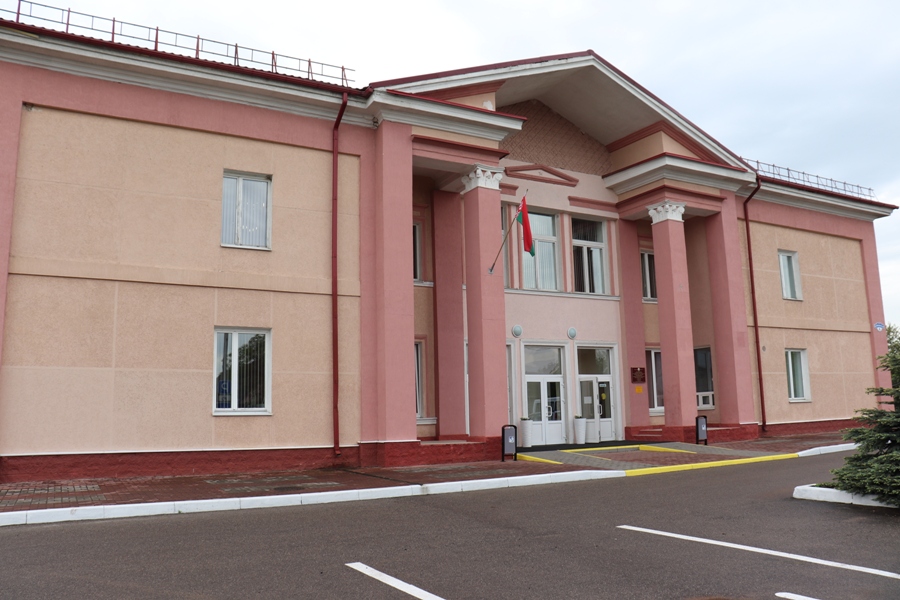 